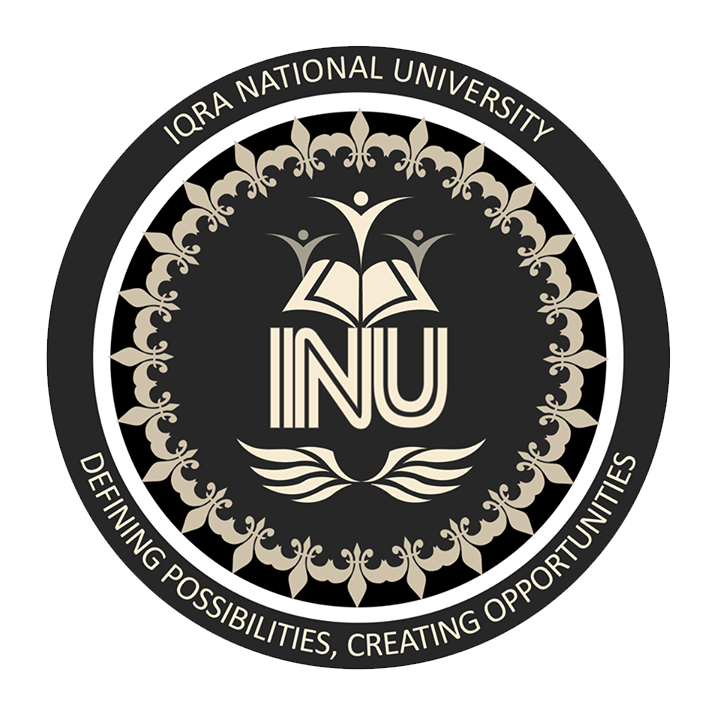 Name: Amir Khan Id: 14692Department: Bachelors of Business Administration Semester: 4thSubject: Business MathematicsInstructor:University: Iqra National University PeshawarFinal Term PaperQ1:  EBBECEEEEBQ2: part ASolution Let x and y be present ages of son and father respectively Y= 4x -------- (1) After 24 year the ages will be Y+24 = 2(x + 24) y + 24 = 2x 48 Y-2x =48- 24 Y-2x = 24 -------- (2) Put y= 4x in eq. (2) i.e. y- 2x = 24 4x- 2x = 24 2x= 24 X=12 Put x= 12 in eq.1Y=4 x 12Y=48Question 2 Part (b)X+3y=-1/34x-1/5y=2/2Let,X+3y=-1/3  eq (1)4x-1/5y=2/2  eq (2)Now, multiply eq(1) by 4 then substract eq(2) from eq(1)4x + 12y = -4/3+4x - 1/5y = +2/212y + 1/5y = -4/3 – 161y/5 = -7/361y = -7*5/361y = -35/3y = -35/61*3y = -35/183know putting value at y in eq(2)4x – 1/5(-35/183) =2/24x + 7/183 = 14x = 1 - 7/1834x = 183-7/1834x = 176/183X = 176/183*4X = 44/183So,X = 44/183 and y = -35/183Question 3(a)Apply exponent rule:-Q3: Part BFind the value of x by using logarithmic laws x^3=[7 ×7 ×7 (0.4500 ×0.4500)] / [0.0004(0.0205)^4 ] x^3=[7 ×7 ×7 (0.4500 ×0.4500)] / [0.0004(0.0205)^4 ] x^3=69.4575 / (7.0644×〖10〗^11 )x^3=69.457×7.0644×〖10〗^(11)〖(x^3〗_3^1)=〖(69.457×7.0644×〖10〗^11) (3^1)X= 9943.67 AnswerQ4:- U =( 2,4,6,8,10,12,14,16,18,20,22)A = (4, 8, 12, 16)B=(4,8,12)C=(2,4,6,8,10,12,14,16,18)Show thatA, (AUB)=AnBAuB=(4,8,12,16)u(4,8,12)AuB(4,8,12,16)AuB=U(AuB) (2,4,6,8,10,12,14,16,18,20,22)(4,8,12,16)AuB(2.6.10,14,18,20,22)A=U[A=(2,4,6,8,10,12,14,16,18,20,22)(4,8,12,16)A*(2,6,10,14,18,20,22)B*=U[B= (2,4,6,8,10,12,14,16,18,20,22)(4,8,12)B*=(2,6,10.14,16,18,20,22)A*UB*=(2,,10,14,18,20,22)U(2,6,10)(14,16,18,20,22)A*UB*=(2,6,10,14,18,20,22)An(Buc)= (AnB)U(AnC)An(BuC)BuC=(4,8,12)U(2,4,6,8,10,12,14,16,18)BUC=(2,4,6,8,10,12,14,16,18)An(buC)= (4,8,12,16,)n(2,4,6,8,10,12)An(buC)= ( 4,8,12,16)(AnB) u (Anc) = ?A= (4,8,12,16), B= (4,8,12)AnB= (4,8,12,16)n(4,8,12)AnB=(4,8,12) ------------ 1AnC= (4,8,12,16) n ( 2,4,6,8,10,12,14,16,18)AnC=(4,8,12,16) --------- 2Eq 1 and Eq2(AnB)u(AnC)= (4,8,12) u (4,8,12,16)(Anb )u(AnB) = (4,8,12,16)Therefore An(BuC)=(AnB)u(AnC)Hence provedQ5: part AList price = 150$Trade discount = 20$Find net cost=?Complement rate =100% - trade discount                             =100% - 20%                             =80%Net price = complement rate * list price               = 80% * 150               = 80/100 * 150 => 120 answerQ5 Part b Cost price = $10Markup =  $6.20Find markup percent on cost,  also find  Selling price      Solution:Markups = S.P – COST$6.20 =S.P – 10$$6.20 +$10 =S.P$16.20 = S.P% Markup = x100% Markup = x100% Markup =162% 